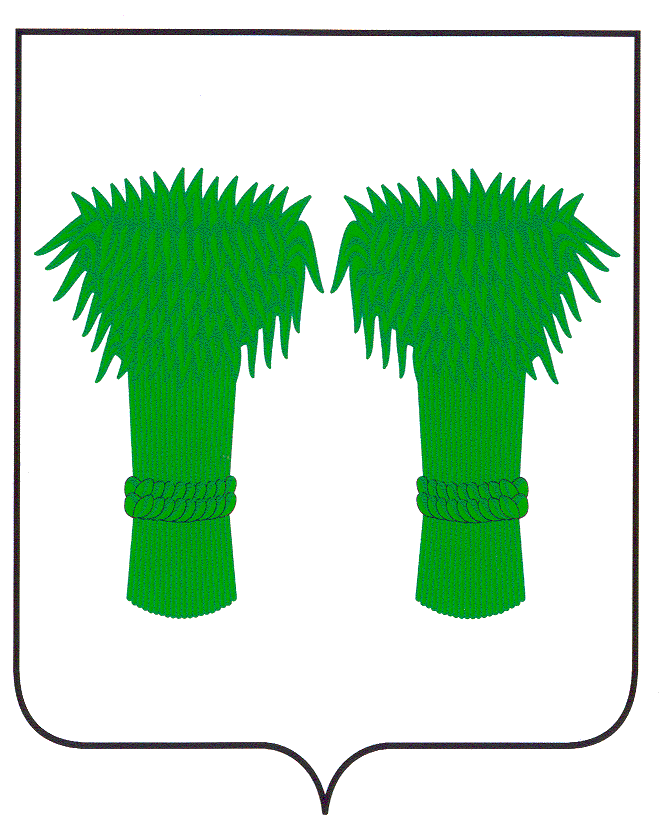  МУНИЦИПАЛЬНЫЙ  ВЕСТНИК                                       информационный бюллетень                                 Официальное издание районного Собрания депутатов и                               администрации Кадыйского муниципального районаРОССИЙСКАЯ ФЕДЕРАЦИЯКОСТРОМСКАЯ ОБЛАСТЬАДМИНИСТРАЦИЯ КАДЫЙСКОГО МУНИЦИПАЛЬНОГО РАЙОНАПОСТАНОВЛЕНИЕ  10 января 2018 г.                                                                                                                                                                     № 2Об упорядочении документов в организациях-источниках комплектования и передаче документов  на  хранение в отдел  по делам архивов администрации района       В соответствии с Федеральным  Законом «Об архивном деле в Российской Федерации» от 22.10.2004  №125 - ФЗ, Федеральным Законом «Об общих принципах организации местного самоуправления в Российской Федерации» от 16.10.2003  №131- ФЗ, Законом Костромской области «О наделении органов местного самоуправления муниципальных районов и городских округов в Костромской области отдельными государственными полномочиями  по вопросам архивного дела» от 19.12.2005  № 347- ЗКО, Законом  Костромской области «О формировании и содержании архивных фондов Костромской области» от 28.04.2006  № 174-ЗКО, руководствуясь Уставом Кадыйского района  по упорядочению документов  в  организациях-источниках комплектования и передаче документов  на  хранение в отдел  по делам архивов администрации Кадыйского муниципального района,                                                                    Постановляю:Руководителям муниципальных учреждений, организаций и предприятий Кадыйского района организовать работу:- по упорядочению  документов по 2014 год включительно; - по передаче дел на хранение в отдел  по делам архивов  администрации Кадыйского муниципального района  по 2012 год включительно.Рекомендовать:2.1. руководителям  учреждений, организаций и предприятий Кадыйского района других форм собственности  организовать работу:- по упорядочению  документов по 2014 год включительно; - по передаче дел на хранение в отдел  по делам архивов  администрации Кадыйского муниципального района по 2007 год включительно.2.2. органам местного самоуправления городского поселения п. Кадый и сельских поселений  Кадыйского муниципального района организовать работу:- по упорядочению  документов по 2014 год включительно; - по передаче дел на хранение в отдел  по делам архивов  администрации Кадыйского муниципального района  по 2012 год включительно.Утвердить график проведения работы по упорядочению документов в организациях-источниках комплектования и передаче их на хранение в отдел по делам архивов администрации Кадыйского  муниципального района в 2018 году  (Приложение).    Контроль  за  исполнением  постановления возложить на руководителя аппарата     администрации  Кадыйского муниципального района  Волкову С.С.     5. Настоящее      постановление     вступает     в     силу   с   момента    опубликования в         информационном бюллетене «Муниципальный вестник».Глава  администрацииКадыйского муниципального района     В.В.Зайцев                                                                  Приложение                                                                              Утвержден                                                                               Постановлением   администрации                                                                              Кадыйского муниципального района                                                                              10 января 2018 г.   №  2График проведения работы по упорядочению документов в организациях-источниках комплектования и передаче их на хранение в отдел  по делам архивов администрации Кадыйского  муниципального района в 2018  году.РОССИЙСКАЯ ФЕДЕРАЦИЯКОСТРОМСКАЯ ОБЛАСТЬ АДМИНИСТРАЦИЯ КАДЫЙСКОГО МУНИЦИПАЛЬНОГО РАЙОНАПОСТАНОВЛЕНИЕ« 15 » января 2018 г.                                                                                                                                                                №    6  О внесении изменений в постановлениеадминистрации Кадыйского муниципального района от «27»  марта . № 121В связи с организационно-штатными изменениями в структуре администрации Кадыйского муниципального района, руководствуясь Уставом Кадыйского муниципального района, постановляю:1. Внести в постановление администрации Кадыйского муниципального района от «27»  марта . № 121 «О санитарно-противоэпидемической комиссии при администрации Кадыйского муниципального района» следующие изменения:1.1. Приложение № 2 «Состав районной санитарно-противоэпидемической комиссии» изложить в следующей редакции:« Приложение № 2к постановлению администрацииКадыйского муниципального района от « 27 » марта 2015 г. № 121СОСТАВрайонной санитарно-противоэпидемической комиссии.Махорина Г.Н. - заместитель главы администрации района по социально-экономическим вопросам - председатель комиссии;Козлова Н.Н. – специалист 1 разряда ТО управления Роспотребнадзора по Костромской области в Островском районе (по согласованию) - заместитель председателя комиссии;Чистякова А.П. - ведущий эксперт по природным ресурсам и охране окружающей среды администрации Кадыйского муниципального района - секретарь комиссии;Нечаева В.Ф. - главный врач ОГБУЗ «Кадыйская РБ» (по согласованию); Лапшин С.Л. - главный ветврач ОГБУ «Островская районная станция по борьбе с болезнями животных» (по согласованию);Четвертная Е.С. - начальник отдела по делам ГО, ЧС и мобилизационной работе администрации Кадыйского муниципального района;Смирнова Е.В.- начальник отдела по делам культуры, туризма, молодежи и спорта администрации Кадыйского муниципального района;Меташев А.П. - начальник отдела сельского хозяйства и продовольствия администрации Кадыйского муниципального района;Бубенова Т.Ю.- начальник отдела образования администрации Кадыйского муниципального района.».1.2. Пункт 4 постановления администрации Кадыйского муниципального района от «27»  марта . № 121 «О санитарно-противоэпидемической комиссии при администрации Кадыйского муниципального района» изложить в следующей редакции:« 4. Контроль за исполнением настоящего постановления возложить на заместителя главы администрации Кадыйского муниципального района по социально-экономическим вопросам Г.Н. Махорину.».2. Настоящее постановление вступает в силу со дня его подписания и подлежит опубликованию.Глава администрацииКадыйского муниципального района      В.В.ЗайцевДата представления документов в отдел по делам архивовУпорядочение (научно-техническая обработка) документовУпорядочение (научно-техническая обработка) документовПередача документов на хранение в отдел по делам архивовПередача документов на хранение в отдел по делам архивовДата представления документов в отдел по делам архивовНазвание организации - источника комплектованияДатаНазвание организации - источника комплектованияДата 1 квартал1. Собрание депутатов Кадыйского муниципального  района. 2.Органы местного самоуправления  Вешкинского сельского поселения.3.Органы местного самоуправления Столпинского  сельского поселения.4.Органы  местного самоуправления Завражного  сельского поселения.5.Органы местного самоуправления Екатеринкинского сельского поселения 6.  Органы местного самоуправления Селищенского  сельского поселения7. Органы  местного самоуправления Паньковского сельского поселения8. Органы  местного самоуправления Чернышевского   сельского поселения9. Органы  местного самоуправления  городского  поселения п. Кадый 2015г.2014-2015гг.2014-2015 гг.2014-2015гг.2014-2015 гг.2014-2015 гг.2014-2015 гг.2014-2015 гг.2015 г.1.Собрание депутатов Кадыйского муниципального  района.  2. Отдел по делам культуры, туризма,  молодежи и спорта администрации  Кадыйского  муниципального района.3. Органы  местного самоуправления  Вешкинского сельского поселения.4.Органы  местного самоуправления Столпинского  сельского поселения.5.Органы  местного самоуправления Завражного  сельского поселения.6.Органы  местного самоуправления Екатеринкинского сельского поселения 7.Отдел по экономике, имущественно-земельным отношениям, размещению муниципального заказа, ценообразованию, предпринимательству и защите прав потребителей  администрации Кадыйского муниципального района8. Отдел архитектуры, ЖКХ, дорожного хозяйства, транспорта, природных ресурсов и охраны окружающей среды администрации Кадыйского муниципального  района9. Отдел сельского хозяйства  администрации Кадыйского муниципального района10.Отдел образования администрации Кадыйского муниципального района2012г.2012г.2012-2013гг.2012-2013гг.2013 г.2013 г.2012 г.2012 г.2012 г.2012 г.2 квартал 1. Прокуратура Кадыйского района.2. ОГБУЗ «Кадыйская районная больница»3.Финансовый  отдел администрации Кадыйского муниципального района4. Отдел архитектуры, ЖКХ, дорожного хозяйства, транспорта, природных ресурсов и охраны окружающей среды администрации Кадыйского муниципального  района5. Отдел по экономике, имущественно-земельным отношениям, размещению муниципального заказа, ценообразованию, предпринимательству и защите прав потребителей  2015г.2014-2015гг.2015г.2015г.20151.Финансовый отдел администрации Кадыйского муниципального района2. Органы  местного самоуправления Селищенского  сельского поселения3. Органы местного самоуправления Паньковского сельского поселения4.ОГКУ «Кадыйское лесничество»2012г.2012-2013гг.2012-2013гг.2005-2007гг.3 квартал1. ОГКУ «Кадыйское лесничество»2014 -2015г.4 квартал1. ОГКУ- «Центр занятости населения по Кадыйскому району»2015 г.Информационный бюллетень выходит не реже 1 раза в квартал.Тираж 10 экземпляров.Учредители: Собрание депутатов и администрация Кадыйского муниципального района.Адрес: 157980 Костромская область п. Кадый ул. Центральная д. 3; тел./факс (49442) 3-40-08 .